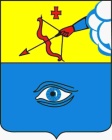 ПОСТАНОВЛЕНИЕ _28.09.2022__                                                                                                     № _2/12_г. ГлазовОб утверждении заключения о результатах публичных слушаний по проекту решения Глазовской городской Думы  «Об утверждении Стратегии социально-экономического развития муниципального образования «Город Глазов» на период до 2030 года»В соответствии с Федеральным Законом РФ от 06.10.2003 № 131-ФЗ «Об общих принципах организации местного самоуправления в Российской Федерации», Положением «О порядке организации и проведения публичных слушаний на территории муниципального образования «Город Глазов», утвержденным решением Глазовской городской Думы от 02.06.2005 № 447, руководствуясь Уставом муниципального образования «Город Глазов»,П О С Т А Н О В Л Я Ю:Утвердить прилагаемое заключение о результатах публичных слушаний по проекту решения Глазовской городской Думы «Об утверждении Стратегии социально-экономического развития муниципального образования «Город Глазов» на период до 2030 года».Заключение о результатах публичных слушаний подлежит официальному опубликованию.Глава города Глазова						                 С.Н. КоноваловПриложение к постановлениюГлавы города Глазоваот _28.09.2022_ № __2/12_ЗАКЛЮЧЕНИЕО результатах  публичных слушаний по проекту решения Глазовской городской Думы «Об утверждении Стратегии социально-экономического развития муниципального образования «Город Глазов» на период до 2030 года»Публичные слушания по проекту решения Глазовской городской Думы «Об утверждении Стратегии социально-экономического развития муниципального образования «Город Глазов» на период до 2030 года» проведены по инициативе Главы города Глазова.Публичные слушания проведены на основании требований статьи 28 Федерального Закона РФ от 06.10.2003 № 131-ФЗ «Об общих принципах организации местного самоуправления в Российской Федерации», статьи 14 Устава муниципального образования «Город Глазов», утвержденного Решением Городской Думы города Глазова от 30.06.2005 № 461, Положения «О порядке организации и проведения публичных слушаний на территории муниципального образования «Город Глазов», утвержденным решением Городской Думы города Глазова от 02.06.2005 № 447. Информирование общественности о публичных слушаниях проведено в соответствии с действующим законодательством и в порядке, установленном Глазовской городской Думой. Постановление Главы города Глазова от 08.08.2022 № 2/10 «О  назначении публичных слушаний по обсуждению проекта решения Глазовской городской Думы «Об утверждении Стратегии социально-экономического развития муниципального образования «Город Глазов» на период до 2030 года» было опубликовано  в газете «Красное Знамя» от 11.08.2022 № 58(14199).  Постановление Главы города Глазова от 29.08.2022 №2/11 «О внесении изменений  в постановление Главы города Глазова от 08.08.2022 № 2/10 «О  назначении публичных слушаний по обсуждению проекта решения Глазовской городской Думы «Об утверждении Стратегии социально-экономического развития муниципального образования «Город Глазов» на период до 2030 года» было опубликовано в  газете «Красное Знамя» от 30.08.2022 № 63(14204).    Время и место проведения публичных слушаний: 15 сентября 2022 года в 18-00 часов.Место проведения: аудитория 202  ФГБОУ ВО «Глазовский государственный педагогический институт имени В.Г. Короленко» по адресу: УР, город Глазов, ул. Первомайская, 25. Ответственный за подготовку  и проведение публичных слушаний – Управление экономики, развития города, промышленности, потребительского рынка и предпринимательства Администрации города Глазова.Письменных замечаний и предложений по проекту решения Глазовской городской Думы, вынесенному на публичные слушания, для включения их в протокол публичных слушаний, от жителей муниципального образования «Город Глазов»  не поступило.В ходе обсуждения проекта решения Глазовской городской Думы «Об утверждении Стратегии социально-экономического развития муниципального образования «Город Глазов» на период до 2030 года» выслушан доклад Малюковой Ксеньи Юрьевны, начальника управления экономики, развития города, промышленности, потребительского рынка и предпринимательства Администрации города Глазова, о процессе разработки проекта Стратегии социально-экономического развития муниципального образования «город Глазов» на период до 2030 года (далее  - Стратегия), Главы города Глазова Коновалова Сергея Николаевича по содержанию проекта Стратегии.   По результатам публичных слушаний был подготовлен протокол проведения публичных слушаний по проекту решения Глазовской городской Думы «Об утверждении Стратегии социально-экономического развития муниципального образования «Город Глазов на период до 2030 года» от  15.09.2022 года. По итогам регистрации участников в публичных слушаниях приняли участие 41 человек.Участниками публичных слушаний были внесены следующие замечания и предложения:Выводы по итогам публичных слушаний:1. Рассмотрены все предложения и замечания участников публичных слушаний.  По всем предложениям и замечаниям даны аргументированные рекомендации разработчика проекта Стратегии,   о целесообразности или нецелесообразности учета внесенных предложений и замечаний.2. С учетом предложений и замечаний участников публичных слушаний,  рекомендаций о целесообразности или нецелесообразности учета внесенных предложений и замечаний в проект Стратегии  внесены дополнения и изменения.3. Направить заключение о результатах публичных слушаний, протокол публичных слушаний, проект Стратегии, доработанный по итогам публичных слушаний, в Глазовскую городскую Думу.  Заключение подготовлено Управлением экономики, развития города, промышленности, потребительского рынка и предпринимательства Администрации города Глазова: Малюкова Ксенья Юрьевна 6-61-16Главамуниципального образования«Город Глазов» «Глазкар» муниципал кылдытэтлэнтöроез№ п/пЗамечания и предложения граждан, участников публичных слушанийМотивированное обоснование  целесообразности или нецелесообразности учета внесенных участниками публичных слушаний предложений и замечанийМильчаков  В.Г. – включить в Стратегию проект по строительству нового автомобильного моста соединяющего район Левобережья с дорогой в сторону д. АдамПри разработке проекта Стратегии  вопрос про необходимость строительство нового автомобильного моста соединяющего район Левобережья с дорогой в сторону д. Адам неоднократно поднимался, но при дополнительном его рассмотрении экспертными группами, а также при анализе географического расположения планируемых к созданию новых промышленных предприятий, а также планов по благоустройству общественных пространств города, в частности пустыря в районе ул. Толстого и К.Маркса, потребность в строительстве еще одного моста в районе Левобережья в ближайшей перспективе не является стратегически важным проектом. Включение данного предложения в Стратегию нецелесообразно.Ложкин В.А.  – по итогам встречи  представителей ветеранских обществ с Институтом экономики города предлагаем включить в Стратегию акценты на создание комфортных условий для старшего поколения глазовчан (обучение «цифровым» навыкам, развитие филиальной сети поликлиник, возобновление работы гериатрического центра), а также изменить формулировку миссии города на локальном уровне следующим образом «Настоящий город, создающий будущее для своих детей и комфортные условия жизни для всех глазовчан». Новая формулировка должна говорить о том, что в фокусе внимания в период о 2030 года, будет не только молодежь, но и старшее поколение глазовчан.Включение данного предложения в Стратегию  целесообразно.Давыдова О.Б. – предусмотреть в Стратегии возможность обеспечения трудовых мигрантов арендным жильем; Наличие арендного жилья, создаваемого под потребности приезжающего в Глазов трудоспособного населения, включено в представленный проект Стратегии и является  важной задачей в рамках стратегической цели «Доступное и комфортное жилье и коммунальные услуги» – мероприятия по созданию современного наемного жилищного фонда предусмотрены в рамках задачи 2.4.2 «Обеспечение жильем молодежи, работников бюджетной сферы и востребованных в городе специальностей».Тронина В.И. – в целях  достижения стратегической цели «Диверсифицированная экономика» в Стратегии необходимо предусмотреть   инструменты и мероприятия по повышению качества сферы услуг, общественного питания города Глазова.Включение данного предложения в Стратегию  целесообразно.Чащин А.В. – возможно ли предусмотреть в Стратегии Глазова стратегический проект по реконструкции очистных сооружений в п. Балезино, так как наличие очистных сооружений в значительной степени влияет на реализацию проектов связанных с развитием туристического потенциала г. Глазова.В связи с тем, что объектом стратегического планирования является муниципальное образование «Город Глазов», но при этом одной и стратегических целей развития является  развитие Глазова, как Центра Северного кластера, то данный проект возможен к реализации, только в части  оказания помощи в координации, оказания содействия в поиске эффективных решений по реализации проекта.  Данное предложение будет учтено при описании задачи 3.4.2 «Развитие кооперации с МО севера Удмуртии».Корепанов И.В. -  согласно параметрам жилищного баланса города Глазова к 2030 году планируется значительное увеличение объемов жилищного строительства, что в свою  очередь должно привести к развитию в городе строительной отрасли, обеспечивающей конкурентоспособность готового жилья на рынке недвижимости, в том числе в сравнении с другими городами. Предлагаю учесть в Стратегии  данное обстоятельство  при формировании перечня мероприятий и задач  стратегической цели «Диверсифицированная экономика» в части развития и поддержки  строительной отрасли на территории города Глазова.Настоящий проект Стратегии разработан на основе баланса трудовых ресурсов, учитывающего  потребность в кадрах предприятий города Глазова, составляющих основу городской экономики, а также перспективных проектов, обеспечивающих интенсификацию промышленного потенциала  Глазова. Стимулирование развития строительной отрасли внутри Глазова, может стать критическим моментом в борьбе за трудовые ресурсы. Поэтому включение данного предложения в Стратегию нецелесообразно.